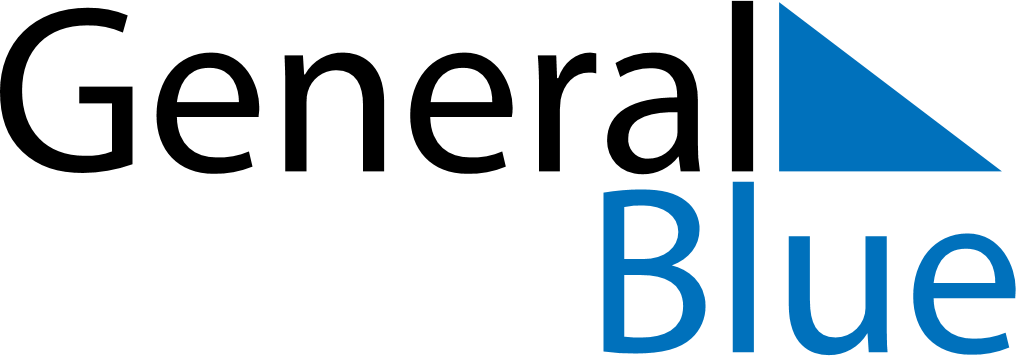 Weekly CalendarDecember 26, 2021 - January 1, 2022Weekly CalendarDecember 26, 2021 - January 1, 2022SundayDec 26SundayDec 26MondayDec 27TuesdayDec 28TuesdayDec 28WednesdayDec 29ThursdayDec 30ThursdayDec 30FridayDec 31SaturdayJan 01SaturdayJan 01My Notes